                    Autorização de Visita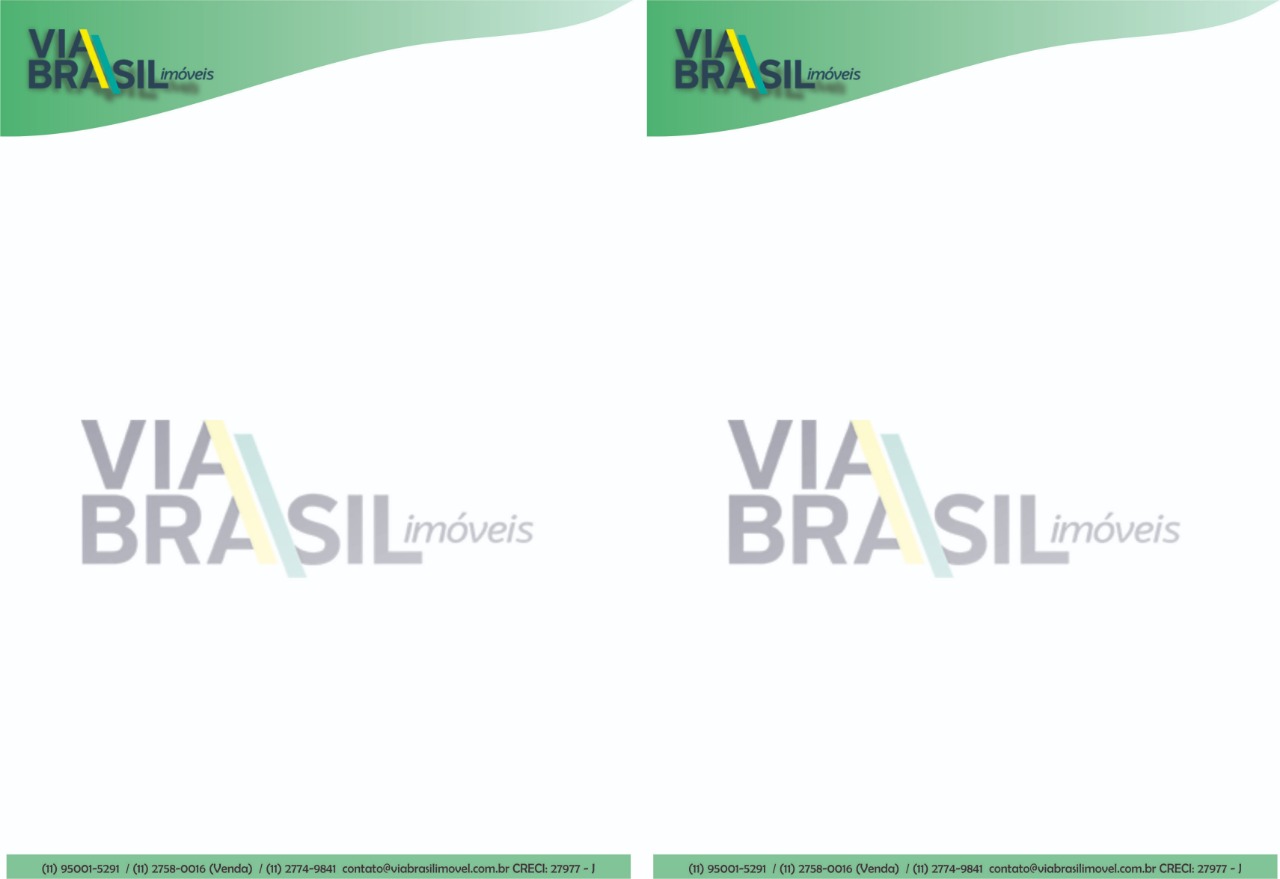 A Via Brasil Imóveis, inscrita no CRECI 27977-J, vem através desta mediante consentimento do proprietário______________________________, autorizar o corretor ________________________________________________, a visitar e apresentar ao cliente seu o imóvel localizado na rua __________________________________________________________.
Cliente: ___________________________________________________.Ficamos a inteira disposição para esclarecimentos que se fizer necessário.São Bernardo do Campo, ___________ de _________________,  de 2024. Gratos,_____________________________________________________Via Brasil                             Autorização de VisitaA Via Brasil Imóveis, inscrita no CRECI 27977-J, vem através desta mediante consentimento do proprietário______________________________, autorizar o corretor ________________________________________________, a visitar e apresentar ao cliente seu o imóvel localizado na rua __________________________________________________________.
Cliente: ___________________________________________________.Ficamos a inteira disposição para esclarecimentos que se fizer necessário.São Bernardo do Campo, ___________ de _________________,  de 2024. Gratos,_____________________________________________________Via Brasil